ТЕМА 14. СЕРЕДНІ ВЕЛИЧИНИ1. Суть середніх величин. Середня арифметична та її властивості.2. Середня гармонійна та інші види середніх.3. Структурні середні.1. Суть середніх величин. Середня арифметична та її властивості.Серед узагальнюючих показників, якими статистика характеризує суспільні явища та властиві їм закономірності, важлива роль належить середнім величинам. Досліджувані статистикою суспільні явища, як правило мають масовий характер, а розміри тієї чи іншої ознаки окремих одиниць статистичної сукупності – різне кількісне значення, тобто їм властива мінливість. Мінливість ознак статистичної сукупності залежить від конкретних умов і чинників, які впливають на ту чи іншу ознаку. Варіація ознак є тією причиною, яка зумовлює необхідність вдаватися до розрахунку середніх величин. В тому випадку (а він практично неможливий в реальних умовах), коли б тій чи іншій ознаці не була властива мінливість, то відпала 6 потреба вдаватися до визначення середньої, бо будь-яке значення будь-яке значення окремої одиниці було б властиве всім іншим. Так, наприклад, для характеристики такої статистичної сукупності, як урожайність зернових вдаються до середньої тому, що на окремих полях і ділянках посіву під впливом різних чинників врожайність неоднакова. Таким чинником є природна родючість ґрунту, система удобрення, сорти, терміни посіву тощо. Узагальнюючу характеристику рівня врожайності можна дати тільки у вигляді середньої.Одним із важливих принципів наукового застосування середніх величин є їх обчислення на основі достатньої чисельної сукупності одиниць.Середні застосовуються для дослідження якісно однорідних явищ. Середня – одна з найважливіших категорій, які широко використовуються в економіці, бухгалтерському обліку, аналізі, планово-аналітичній роботі. До обчислення середніх величин вдаються при використанні багатьох статистичних методів: аналізі результатів зведення і групування, дослідження рядів динаміки, індексного аналізу, показників варіації, вибіркового методу тощо.Середні величини – це показники, які відображають типові риси і дають узагальнюючу кількісну характеристику рівня варіюючої ознаки.Вимоги, які ставляться при розрахунку середніх величин:1) середня величина повинна розраховуватися на основі однорідних, однотипних одиниць сукупності;2) правильний вибір одиниці сукупності в розрахунках на яку проводимо розрахунок середньої;3) якщо розрахунок середньої величини проводиться не по всій сукупності, а по її частині, то для того щоб середня величина достатньо точно характеризувала досліджувану сукупність потрібно відібрати від 20 до 30 одиниць.У статистиці застосовують різні види середніх величин.  - середнє значення досліджуваної ознаки. або х – кожне індивідуальне значення усереднюваної ознаки (варіанта) у вараційному ряду.f або  – частота повторень (вага) індивідуальної ознаки у варіаційному ряду;z=xf – обсяг значень ознаки;n – кількість одиниць досліджуваної ознаки.Найпростішим і найчастіше вживаним видом середніх величин є середня арифметична величина.Середня арифметична застосовується у двох формах: простій і зваженій.Середня арифметична проста використовується для незгрупованих даних, тобто коли всі частоти рівні 1 або, коли частоти однакові (коли частот немає або їх дуже важко визначити; коли частота несуттєво відрізняється одна від одної). Середня арифметична проста обчислюється за формулою:.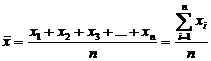 Наприклад, статутний капітал акціонерної компанії сформований 6 засновниками. Розмір внеску кожного з них відповідно становить, млн. грн.: 8, 10, 12, 9, 6, 5.Середній внесок одного засновника розраховується так:= 8+10+12+9+6+5/6=50/6=8,3 млн грн.Середня арифметична зважена використовується для згрупованих даних, при цьому в інтервальних варіаційних рядах в якості х виступають середини інтервалів..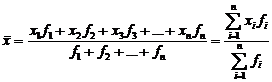 Наприклад, існують дані щодо розподілу робочих за виробітком деталей:За формулою середня арифметична:297/15=19,8=20 шт.Властивості середньої арифметичної:1) якщо всі варіанти х збільшити чи зменшити на величину а, то середня збільшиться або зменшиться теж на величину а;2) якщо всі х збільшити чи зменшити в k раз, то й середня збільшиться чи зменшиться теж в k раз;3) якщо всі частоти збільшити чи зменшити в k разів, то середня не зміниться;4) величина середньої арифметичної залежить не від самих абсолютних значень окремих варіант і ваг, а від пропорцій між ними;5) середня величина, помножена на суму частот, дорівнює сумі добутків кожної варіанти на її частоту:.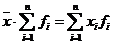 6) сума відхилень індивідуальних значень від їх середньої арифметичної величини рівна нулю:.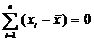  7) квадрат суми відхилень індивідуальних значень х від середнього завжди менша ніж сума відхилень від будь-якої іншої величини:.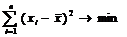 Використовуючи властивості середньої арифметичної її можна порахувати спрощено, методом моментів або метод відліку від умовного 0. Ця формула використовується лише для варіаційних рядів з рівними інтервалами:.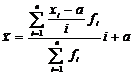 де  – величина інтервалу; 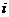 а – значення варіанти х, яка займає середнє положення у варіаційному ряді.2. Середня гармонійна та інші види середніх.Середня гармонійна – це обернена до середньої арифметичної із обернених значень ознак. Її обчислюють, коли необхідно осереднення обернених індивідуальних значень ознак шляхом їх підсумування (наприклад, у випадках визначення середніх витрат часу, праці, матеріалів на одиницю продукції). Середня гармонійна застосовується у двох формах: простій і зваженій.Середня гармонійна проста обчислюється за формулою:.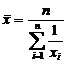 Середня гармонійна зважена обчислюється за формулою: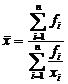 Для встановлення місця середньої гармонійної в розрахунку середньої величини розглянемо такий приклад. Припустимо, що бригада токарів протягом 8-годинного робочого дня зайнята обточкою однакових деталей. Перший токар затрачує на одну деталь 12 хв, другий – 15 хв, третій – 11 хв, четвертий – 16 хв, п’ятий – 14 хв. Необхідно знайти середній час на виготовлення однієї деталі.На перший погляд, ця задача вирішується легко за формулою середньої арифметичної простої:68/5= 13,6 хв.Однак, знайдена середня була б правильною, якщо кожний робітник виробив лише по одній деталі, а не працював 8 годин, коли робітниками виготовлено різну кількість деталей. Для розрахунку кількості деталей, виготовлених кожним робітником, використаємо таке співвідношення:Середній час на одну деталь= весь затрачений час/кількість деталей =(8*60+8*60+8*60+8*60+8*60)/(8*60/12+8*60/15+8*60/11+8*60/16+8*60/14) == 5/(1/12+1/15+1/11+1/16+1/14)=5/0,375=13,3 хв.Останнє кількісне співвідношення відповідає формулі середньої гармонійної простої.Крім того, застосовуються середня геометрична, середня квадратична та інші.Середня геометрична величина використовується для визначення середніх темпів зростання і обчислюється за формулою:де k – темпи зростання, що розраховуються відносно попереднього періоду.Наприклад, внаслідок інфляції споживчі ціни за чотири роки виросли в 2,8 рази, в тому числі: за перший рік в 1,7 рази, за другий рік – 1,3 рази, за третій рік – 1,1 рази, за четвертий в 1,15 раз. Визначте середньорічний темп зростання цін?Середня арифметична: (1,7+1,3+1,1+1,15)/4= 1,312 не забезпечує визначення даної властивості, так як за чотири роки за цією середньою ціни зросли б у 2,94 рази (1,312*4), а не в 2,8 рази. Визначити дану властивість можна лише за допомогою середньої геометричної.Середня квадратична величина широко використовується при вивченні варіації явища.Середня квадратична проста обчислюється за формулою:.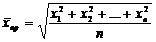 Середня квадратична зважена обчислюється за формулою:.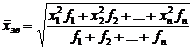 3. Структурні середні.Середні величинами в статистичних рядах розподілу є мода і медіана, які відносяться до класу структурних (позиційних) середніх. Їх величини залежать лише від характеру частот, тобто від структури розподілу. На відмінну від інших середніх, які залежать від усіх значень ознаки, мода і медіана не залежить від крайніх значень. Це особливо важливо для незакритих крайніх інтервалів варіаційних рядів розподілу.В статистиці використовують два особливих види середніх структурних величин: моду і медіану.Мода – це варіанта, яка в ряді розподілу зустрічається найчастіше.  Спосіб обчислення моди залежить від виду статистичного ряду. Для атрибутивних рядів розподілу та дискретних моду визначають візуально без будь-яких розрахунків за значенням варіанти з найбільшою частотою. Наприклад, за результатами опитування населення щодо самовизначення власного матеріально стану за чотирма оцінками (добрий, задовільний, незадовільний, нестерпний) більшість респондентів визначили свій стан як незадовільний – це і буде модою. В інтервальному ряді мода знаходиться за формулою:,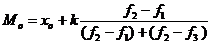 де - нижня межа модального інтервалу; 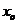 k – величина модального інтервалу;f1 – частота інтервалу, який стоїть перед модальним;f2 – частота модального інтервалу;f3 – частота інтервалу, який розміщений після модального.Модальним інтервалом називається інтервал, який має найбільшу частоту. Медіана – це варіанта, яка займає середнє положення в ранговому ряді. Фактично – це варіанта, що ділить ранговий ряд розподілу (впорядкований за мірою зростання або зменшення) на дві рівні за обсягом частини. Порядковий номер варіанти, яка є медіаною визначається за формулою:.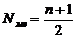 В інтервальних рядах медіана розраховується за формулою:,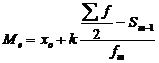 де – нижня межа медіанного інтервалу; k – величина медіанного інтервалу;  – загальна кількість одиниць сукупності; 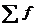 Sm-1 – сума частот накопичених до медіанного інтервалу; fm – чстота медіанного інтервалу.Виробіток деталей за зміну одним робітником, шт. хКількість робочих (ваги), fxf18236194762051002136322122Всього15297